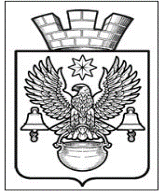 ПОСТАНОВЛЕНИЕАДМИНИСТРАЦИИКОТЕЛЬНИКОВСКОГО ГОРОДСКОГО ПОСЕЛЕНИЯКОТЕЛЬНИКОВСКОГО МУНИЦИПАЛЬНОГО   РАЙОНАВОЛГОГРАДСКОЙ ОБЛАСТИОт     20.04.2021                                                                  №286  О разрешении на отклонение                                                                                                                                                от предельных параметров                                                                                                                                  разрешенного строительства                                                                                                                                                на земельном участке                   На основании обращения от 26.03.2021г. вх. № 317- ог Шудрук Натальи Николаевны, проживающей по адресу: Волгоградская область, Котельниковский район,  г. Котельниково, ул. Калинина, д. 125, действующей в интересах Едигарян Эдгара Ншановича, Едигарян Раисы Шахрановны, Едигарян Артема Эдгаровича, Едигарян Роберта Эдгаровича на основании Доверенности 34 АА 3278236 от 11.03.2021г., зарегистрированной в реестре: 34/310-н/34-2021-1-734, удостоверенной нотариусом Котельниковского района Волгоградской области Гайворонской Татьяной Алексеевной, о разрешении на  отклонение от предельных параметров разрешенного строительства на земельном участке, расположенном по адресу: Волгоградская область, Котельниковский район, г. Котельниково, ул. Ленина., д. 95, с кадастровым номером 34:13:130019:463, материалов о результатах проведения публичных слушаний, проведенных 20.04.2021г., руководствуясь ст. 28 Федерального закона  от 08. 10. . № 131-ФЗ «Об общих принципах организации местного самоуправления в Российской Федерации», Положением "О порядке организации и проведении публичных слушаний в Котельниковском городском поселении Котельниковского муниципального района Волгоградской области», утвержденным решением Совета народных депутатов Котельниковского городского поселения от 10.11.2017г. №17/99, Правилами землепользования и застройки Котельниковского городского поселения, утвержденными решением Совета народных депутатов Котельниковского городского поселения от 30.07.2020г. №57/310, Уставом Котельниковского городского поселения, администрация Котельниковского городского поселенияПОСТАНОВЛЯЕТ: 1. Разрешить отклонение от  предельных параметров разрешенного строительства на земельном участке площадью 588.0 кв. м, с кадастровым номером 34:13:130019:463, расположенном по адресу: Волгоградская область, Котельниковский район, г. Котельниково, ул. Ленина, д. 95. Предельные параметры зданий строений сооружений для индивидуального жилищного строительства на: минимальная площадь земельного участка  300.0 кв. м.;  минимальная ширина земельного участка вдоль фронта улицы – 8.19 м; минимальный отступ зданий, строений, сооружений от передней границы земельного участка- 0.0 м.; минимальный отступ зданий, строений, сооружений от боковой (северной) границы земельного участка- 1.29 м.; минимальный отступ зданий, строений, сооружений от боковой (южной) границы земельного участка- 0.62 м.; минимальный отступ зданий, строений, сооружений от задней границы земельного участка- 3.0 м.; предельное количество этажей надземной части зданий, строений,  сооружений – 3 этажа;                                                                                                        максимальный процент застройки в границах земельного участка- 75%.2. Настоящее постановление обнародовать путем размещения  на официальном сайте         администрации Котельниковского городского поселения.         3. Настоящее постановление вступает в силу с момента его подписания.                                                                                                                                                                                                                                                                                                                                                                                                                                                                                                                                                                                                                                                                                                                                                                                                                                                                                                                                                                                                                                                                                                                                                                                                                                                                                                                                                                                                                                                                                                   Глава  Котельниковского                                                                                                            городского поселения                                                                                         А. Л. Федоров